Revised Schedule of Tender of CT Scan Category -1Further updates regarding above tender can be accessed on the website: http://www.upnrhm.gov.in.	The decision of National Health Mission- UP shall be final. The SPMU-NHM-U.P. reserves the right to cancel or reject all or any Bid/Tender without assigning any reason.	   S/d      (Alok Kumar)Mission  DirectorRevised Schedule of Tender of MRIFurther updates regarding above tender can be accessed on the website: http://www.upnrhm.gov.in.	The decision of National Health Mission- UP shall be final. The SPMU-NHM-U.P. reserves the right to cancel or reject all or any Bid/Tender without assigning any reason.	   S/d      (Alok Kumar)Mission  Director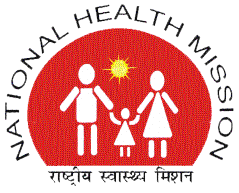 NATIONAL HEALTH MISSIONSTATE PROGRAM MANAGEMENT UNIT 19A, VISHAL COMPLEX, VIDHAN SABHA MARG, LUCKNOW- 226001TELEPHONE -0522-2237595/ Fax -2237390Email- mdupnrhm@gmail.com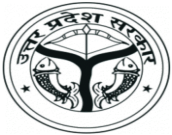 SchedulesDate/TimeRevised Date/TimeDate of Commencement of Sale of Tender Documents01.10.201601.10.2016Deadline for the submission of Bids in the Tender Box at the office of the “Mission Director NHM-UP, SPMU, Vishal Complex, 19-A, Vidhan Sabha Marg, Lucknow- 226001”21.11.2016 at 11:00 a.m.25.11.2016  at 01:00 p.m.Date of Opening of Technical Bid at SIFPSA conference hall in the presence of bidders or their authorized representatives who desire to be present.21.11.2016 at 03:00 p.m. at          Om Kailash Tower, 19-A, Vidhan Sabha Marg, Lucknow25.11.2016 at 03:00 p.m. at          Om Kailash Tower, 19-A, Vidhan Sabha Marg, LucknowOpening of Financial BidsQualified bidders will be intimated in advance Qualified bidders will be intimated in advance NATIONAL HEALTH MISSIONSTATE PROGRAM MANAGEMENT UNIT 19A, VISHAL COMPLEX, VIDHAN SABHA MARG, LUCKNOW- 226001TELEPHONE -0522-2237595/ Fax -2237390Email- mdupnrhm@gmail.comSchedulesDate/TimeRevised Date/TimeDate of Commencement of Sale of Tender Documents01.10.201601.10.2016Deadline for the submission of Bids in the Tender Box at the office of the “Mission Director NHM-UP, SPMU, Vishal Complex, 19-A, Vidhan Sabha Marg, Lucknow- 226001”21.11.2016 at 11:00 a.m.25.11.2016  at 01:00 p.m.Date of Opening of Technical Bid at SIFPSA conference hall in the presence of bidders or their authorized representatives who desire to be present.21.11.2016 at 03:00 p.m. at          Om Kailash Tower, 19-A, Vidhan Sabha Marg, Lucknow25.11.2016 at 03:00 p.m. at          Om Kailash Tower, 19-A, Vidhan Sabha Marg, LucknowOpening of Financial BidsQualified bidders will be intimated in advance Qualified bidders will be intimated in advance 